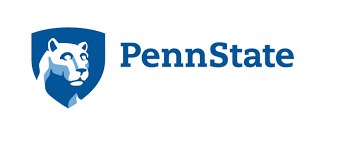 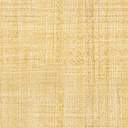 NEW FACULTY ORIENTATIONTuesday, August 20, 2019Presidents Hall, The Penn Stater Hotel and Conference Center7:30-8:00 a.m.	Program Registration and Continental Breakfast 8:00-8:15 a.m.	Introduction to the ProgramKathy BieschkeVice Provost for Faculty Affairs8:15-9:00 a.m.	Welcome and Penn State OverviewNicholas P. JonesExecutive Vice President and Provost9:00-9:15 a.m. 	Library ResourcesBarbara DeweyDean of the University Libraries and Scholarly Communications9:15-9:45 a.m.	Research and Development		Neil Sharkey		Vice President for Research9:45-10:00 a.m.	Break		10:00-11:00 a.m.	Teaching, Learning, and Advising at Penn State		Jennifer Sparrow		Senior Director for Teaching and Learning with Technology			Renata Engel		Vice Provost for Online Education			Angela Linse		Executive Director and Associate Dean of the Schreyer 		Institute for Teaching Excellence		Robert Pangborn		Vice President and Dean for Undergraduate Education		Kathleen J. Bieschke (moderator)		Vice Provost for Faculty Affairs11:00-11:15 a.m.	Academic Freedom at Penn State		Katherine Allen		Associate General Counsel11:15-11:30 a.m.	Mentoring Matters		Sarah Ades		Associate Dean of The Graduate School		Katie Bode-Lang		Director of Education and Quality Management 	11:30-12:00 p.m.	Affirmative Action at Penn State		Suzanne Adair		Associate Vice President for Affirmative Action12:00-1:00 p.m.	The Gardens, Penn Stater Hotel and Conference Center1:00-1:25 p.m.	Student Affairs		Damon Sims		Vice President for Student Affairs1:25-1:50 p.m.	Office of Educational Equity		Sonia DeLuca Fernández		Associate Vice Provost for Educational Equity1:50-2:15 p.m.	Penn State Information Technology		Donald Welch		Acting Vice President for Information Technology and 		Chief Information Officer2:15-2:30 p.m.	Break2:30-3:00 p.m.	Promotion and Tenure		Kathleen J. Bieschke 		Vice Provost for Faculty Affairs	3:00-3:15 p.m.	Shared Governance at Penn StateNicholas RowlandChair of the University Faculty Senate and Professor of Sociology 3:15-4:00 p.m.	A Conversation with the PresidentEric J. BarronUniversity President4:00-5:00 p.m.	Ice Cream Social: Presidents Hall 4 Eric J. BarronUniversity PresidentNicholas P. JonesUniversity ProvostPowerPoint presentations and additional materials will be available for reference after the event on the New Faculty Orientation page of the website for the Office of the Vice Provost for Faculty Affairs at: https://www.vpfa.psu.edu/new-faculty-orientation/